1. DANI HRVATSKOG STOČARSTVA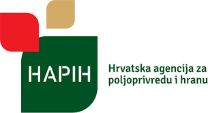 Osijek, Gospodarski centar, 7. – 9.11.2023.18. Savjetovanje uzgajivača goveda  (8. i 9.11.2023.)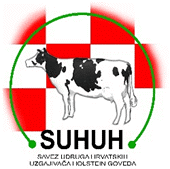 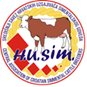 Svečano otvorenje i Panel rasprave (8.11.2023.)Dan uzgajivača izvornih pasmina (8.11.2023.)PRIJAVNICA ZA SUDJELOVANJE	IME I PREZME: _________________________________________________________________________ADRESA: ______________________________________________________________________________TVRTKA/ INSTITUCIJA/UDRUGA: ____________________________________________________________TELEFON/MOB: _____________________________  E-MAIL: _______________________________________Rezervacija smještaja vrši se preko suorganizatora – Saveza udruga hrvatskih uzgajivača holstein goveda i Središnjeg saveza hrvatskih uzgajivača simentalskog govedaPrijava sudjelovanja (označite sa X uz aranžman koji želite):A) sudionici koji koriste hotelski smještaj u (cijene su izražene po osobi po danu)Napomena: svečana večera je 8.11.2023. u ZOO HOTEL-u. Za sudionike smještene u ZOO HOTEL-u večera je uključena u cijenu polupansiona. Za sudionike smještene u drugom hotelu potrebna je nadoplata za svečanu večeru od 14,00 € (plaćanje u ZOO HOTEL-u). Boravišna pristojba iznosi 1,33 € po osobi i danu.Napomena: Za uzgajivače je trošak kotizacije pokriven od strane uzgojnih udruženja suorganizatora (uključeni ručak i kava 8.11.2023. te kava 9.11.2023).B) sudionici bez smještaja sudjelovanje bez svečane večerenadoplata za svečanu večeru je 14,00 € (plaćanje u ZOO HOTEL-u). Napomena: Za uzgajivače je trošak kotizacije pokriven od strane uzgojnih udruženja suorganizatora (uključeni ručak i kava 8.11.2023. te kava 9.11.2023).Potpis sudionika: _________________________________________________Prijavnice poslati najkasnije do 31. listopada 2023. godine na adresu: Savez udruga hrvatskih uzgajivača holstein goveda, e-mail suhuhhrvatska@gmail.com, tel. 031/815-029, fax. 031/815-024Središnji savez hrvatskih uzgajivača simentalskog goveda, e-mail husim2009@gmail.com, tel. 091/615-0797Prijavnicu je moguće popuniti i u područnim uredima Centra za stočarstvo HAPIH-a. Dodatne informacije: Centar za stočarstvo HAPIH-a, Odjel za govedarstvo, tel. 091 228 7015, e-mail: govedarstvo@hapih.hrUslugaZOO HOTELhttps://zoo-hotel.hr/Sjevernodravska obala 1, OsijekPansion Strossmayerwww.petricevicgroup.com/Pansion-Strossmayer/5/Osijek%2031000/Croatia/Ul. Josipa Jurja Strossmayera 11, OsijekPolupansion - jednokrevetna soba75,00 €Polupansion - dvokrevetna soba57,50 €Polupansion - četvero krevetna soba (apartman)49,25 €Noćenje s doručkom – jednokrevetna soba56,33 € Noćenje s doručkom – dvokrevetna soba38,83 € 